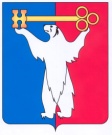 	АДМИНИСТРАЦИЯ ГОРОДА НОРИЛЬСКА КРАСНОЯРСКОГО КРАЯПОСТАНОВЛЕНИЕ21.06.2018	 г. Норильск	              № 249О приватизации объектов,арендуемых субъектами малогои среднего предпринимательстваВ целях реализации на территории муниципального образования город Норильск Федерального закона Российской Федерации от 22.07.2008 № 159-ФЗ 
«Об особенностях отчуждения недвижимого имущества, находящегося 
в государственной собственности субъектов Российской Федерации или 
в муниципальной собственности и арендуемого субъектами малого и среднего предпринимательства,  и о внесении изменений в отдельные законодательные акты Российской Федерации», в соответствии с Порядком приватизации недвижимого имущества муниципальной собственности муниципального образования город Норильск, арендуемого субъектами малого и среднего предпринимательства, утвержденным Решением Норильского городского Совета депутатов от 07.04.2009 
№ 18-433, ПОСТАНОВЛЯЮ:1.	Приватизировать объекты муниципального недвижимого имущества 
(далее – Объекты), арендуемые субъектами малого и среднего предпринимательства, согласно приложению к настоящему постановлению.2.	Управлению имущества Администрации города Норильска, в течение 10 дней с даты издания настоящего постановления, направить арендаторам Объектов, указанных в приложении к настоящему постановлению:- предложение о заключении договора купли-продажи Объекта;- копию настоящего постановления;-	проект договора купли-продажи Объекта, а также, при наличии задолженности по арендной плате за Объект, неустойкам (штрафам, пеням) - требования о погашении такой задолженности с указанием ее размера.3. Опубликовать настоящее постановление в газете «Заполярная правда» 
и разместить его на официальном сайте муниципального образования город Норильск.4.	Контроль исполнения пункта 2 настоящего постановления возложить 
на заместителя Главы города Норильска по собственности и развитию предпринимательства.Глава города Норильска                                                                               Р.В. АхметчинОбъекты муниципального недвижимого имущества, арендуемые субъектами малого и среднего предпринимательства Приложение к постановлению Администрации города Норильскаот 21.06.2018 № 249    №   п/пНаименование объектаАдресПлощадь(кв. м)Срок владения или пользования арендатором объекта (лет)Рыночная стоимость (руб.)1.Нежилое помещение(Свидетельство от 03.12.2005 серия 24 ДЮ
№ 003698, кадастровый номер (24:55:0402005:0054:04:429:001:003792340:0001: 20065)Красноярский край, 
г. Норильск, район Центральный, ул. Талнахская, д. 62, пом. 65355,9с 14.10.2009 (более 2-х лет)8 963 000,02.Нежилое помещение(Свидетельство от 27.10.2014 серия 24 ЕЛ
№ 452516, кадастровый (условный) номер 24:55:0402011:3417)Красноярский край, 
г. Норильск, район Центральный, ул. Богдана Хмельницкого, д. 15, пом. 9892,9с 29.02.2009 (более 2-х лет)1 532 000,0